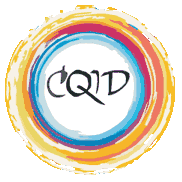 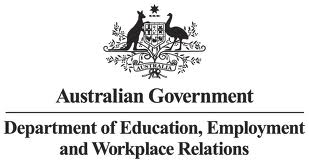 What is IEP – Indigenous Employment Program?Indigenous Employment Program (IEP is funded by the Federal Government.IEP supports a broad range of activities that are responsive to the needs of employers,Indigenous Australians and their communities. Support is available for activities that help toachieve the objective of the IEP and that offer value for money. These could includeactivities that will:encourage and support employers to provide sustainable employment opportunities               for Aboriginal and Torres Strait Islanders.encourage and support Indigenous Australians to take up training and employment               opportunities, stay in jobs and enhance their future employment prospectsassist Indigenous communities, industry bodies and groups of employers to develop               Indigenous workforce and economic development strategies that support local and               regional economic growth, orassist Indigenous Australians to develop sustainable businesses and economic               opportunities in urban, regional and remote areas. 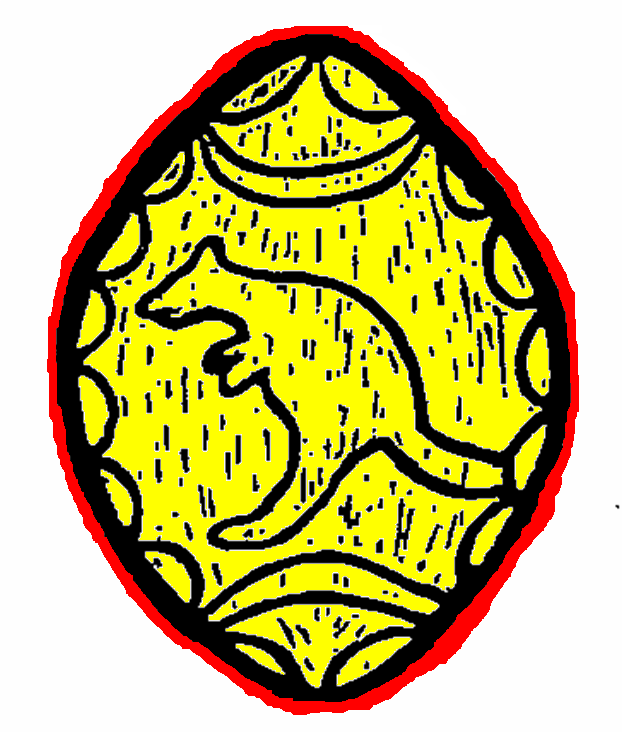 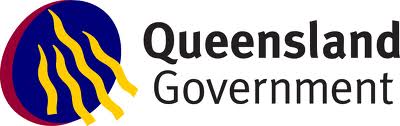 